Клапан предохранительный АСТА серии П01 пропорциональный для воды (DN25×25 – DN100×100)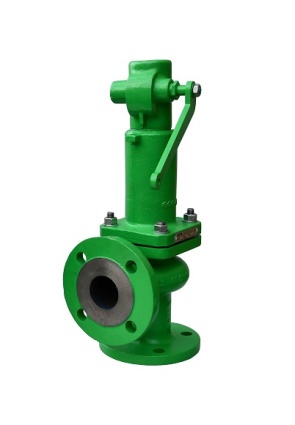 ОписаниеПредохранительный клапан АСТА серии П01 является пропорциональным пружинным клапаном, преимущественно использующимся в системах теплоснабжения. Клапан имеет патрубки одинакового размера на входе и выходе. Основные свойстваПропорциональная конструкцияВозможность настройки давления начала открытия в диапазоне от 0,5 бар до 16 барКорпус из высокопрочного чугуна PN16 – 25Технические данныеДиапазоны давлений пружинПропускная способность, кг/чP – давление начала открытия, бар; пропускная способность для рабочих сред: 
I – воздух, нм3/ч; II–вода, л/ч.Весогабаритные характеристики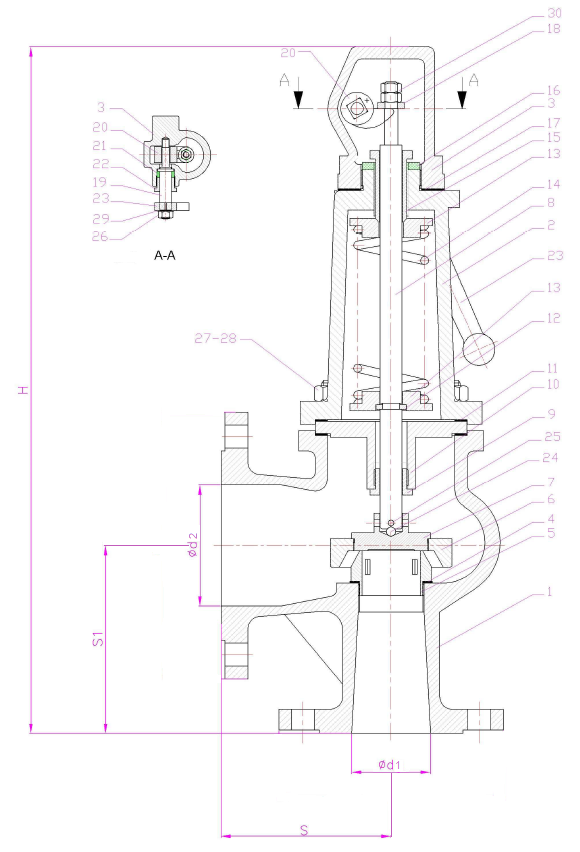 Спецификация материаловТипоразмерыDN25x25 – DN50x50 – PN16/25; DN65x65 –  DN100x100 – PN16Условное давлениеPN16 – 25Рабочая средаВода в системах теплоснабженияТемпература рабочей среды, °Сот -10 °С до 300 °СМаксимальное рабочее давление16 барПрисоединениеФланцевое по ГОСТ 33259-2015УстановкаКорпус вертикально, вход через патрубок снизу, сброс среды через боковой патрубок. В случае подъёма отводящего трубопровода, необходимо организовать дополнительный дренаж через специальное отверстие в корпусе клапана. См. инструкцию по монтажу и эксплуатацииDNДиапазоны давлений, бар25x250,5…2,0; 2,0…6,0; 6,0…10,0; 10,0…16,0 32x320,5…1,5; 1,5…4,5; 4,5…10,0; 10,0…16,040x400,5…2,5; 2,5…6,0; 6,0…9,0; 9,0…16,050x500,5…2,5; 2,5…5,0; 5,0…8,0; 8,0…16,065x650,5…2,5; 2,5…6,0; 6,0…8,0; 8,0…16,080x800,5…2,5; 2,5…5,0; 5,0…12,0; 12,0…16,0100x1000,5…3,0; 3,0…6,5; 6,5…12,5; 12,5…16,0DN25 х 2525 х 2532 х 3232 х 3240 х 4040 х 4050 х 5050 х 50РIIIIIIIIIIII0,55052078800124126020220601,0677301091080163179027129401,585346013252302098450341138302,0105396015959902529680411158452,51244460186675029510910481178603,01404890217739033311940550195503,51555270244796537612865620210654,01715650271854041913790690225804,51905980298904546114605771239155,02096310326955050415420853252506,024069103801046059716890969276607,0275745043411270686182001112298008,0310799048812080775195101256319409,03458460543127908572066013953382510,03808930597135009382181015353571012,045797807051479011092389018143912014,0527105608221598012792580020934225016,05971129093017080145027580240345170DN65 х 6565 х 6580 x 8080 x 80100 x 100100 x 100РIIIIIIIII0,5310310488503076779801,041941965971701039113801,5527527829337801310536102,06406401000387001585614202,57527521171436201860692303,08608601341477502132757703,59699691512514602403816654,0107810781682551702674875604,5118611861857584302946927355,0129512952031616903217979106,01519151923726756037671072307,01740174027177279543101155358,01961196130627803048531238409,021822182340382625539913113510,024032403374487220594613843012,028372837443495550703115164014,0327932795116103210812416380016,03713371358061103409217175110DN25x2532x3240x4050x5065x6580x80100x100d1, мм253240506580100d2, мм253240506580100S, мм102,5105115127147158175S1, мм102,5105115127147158175H, мм388408428456524588630Вес, кг8,8111518273546№ НаименованиеМатериал 1КорпусВысокопрочный чугун2КрышкаВысокопрочный чугун3Верхняя крышкаВысокопрочный чугун4ПрокладкаГрафит 5СедлоНержавеющая сталь6УпорВысокопрочный чугун7ДискНержавеющая сталь8ШпиндельНержавеющая сталь9Подшипник шпинделяЛатунь10НаправляющаяВысокопрочный чугун11ПрокладкаГрафит12Кольцо с прорезьюУглеродистая сталь13Нижний упор пружиныВысокопрочный чугун14ПружинаПружинная сталь15Регулировочный винтЛатунь16Стопорная гайкаЛатунь17ПрокладкаГрафит18ПластинаУглеродистая сталь19ШпиндельУглеродистая сталь20ЛапаУглеродистая сталь21ШайбаГрафит22Направляющая шпинделяУглеродистая сталь23РычагУглеродистая сталь24ШарикНержавеющая сталь25Штифт– 26ГайкаУглеродистая сталь27Шпилька Углеродистая сталь28ГайкаУглеродистая сталь29ШайбаУглеродистая сталь30ГайкаУглеродистая сталь